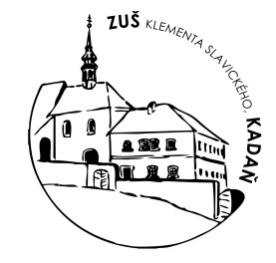 ZÁVAZNÁ PŘIHLÁŠKA NA SEMINÁŘFIGURÁLNÍ KRESBA  Základní umělecká škola Klementa Slavického, KadaňJméno účastníka:Datum narození:Kontakt:Škola:Seminář hradí účastník:		  	ANO		NESeminář hradí zaměstnavatel (škola):	ANO		NETERMÍNY SEMINÁŘE: soboty vždy 9:00 - 18:00 - zaškrtněte28. 10. 2017  	 				18. 11. 2017 				16. 12. 2017 Souhlasím se zveřejněním fotografií ze semináře na stránkách školy, z důvodu propagace vzdělávací akce:ANO				NEDatum:Podpis: